AL CONSIGLIO DIRETTIVO DELL’ASSOCIAZIONE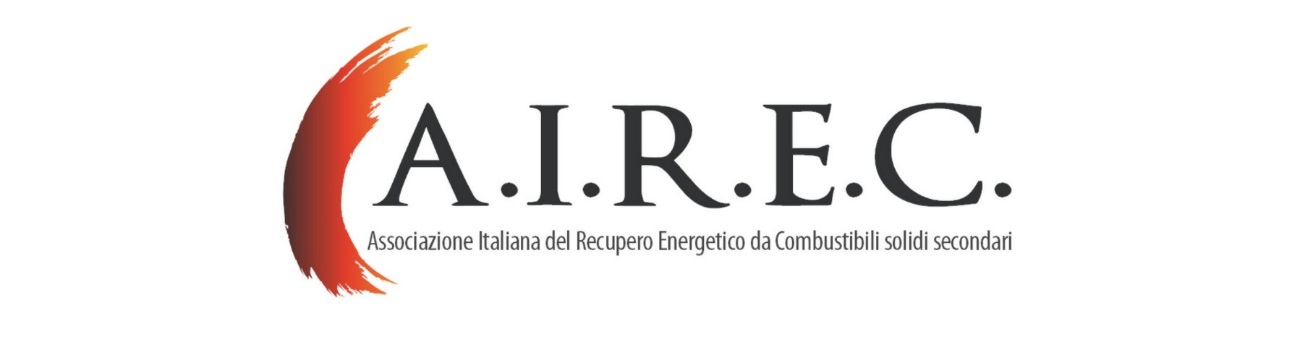 MODULO DI ADESIONEIl/la sottoscritto/a: In qualità di: Della Società: Chiede di aderire all’Associazione A.I.R.E.C. in qualità di associato come: SOCIO ORDINARIO: SOCIO CORRISPONDENTE:	 SOCIO NON PROFESSIONALE:A tale scopo si impegna a versare la quota di iscrizione “una tantum” e la quota annuale secondo lo schema di cui all’Allegato 1. Il Sottoscritto dichiara inoltre che il referente per l’Associazione sarà il Sig./Sig.ra:Telefono N°:E-mail:Autorizzazioni (barrare se applicabile): Autorizzazione ex art. 208 Dlgs 152/06 e s.m.i.: Autorizzazione Integrata Ambientale Operazioni autorizzate (barrare se applicabile): R3 R12 R13 Altro Descrizione sintetica dell’attività dell’impresaAllegato 1 - Schema quote annualiDati Bancari:IBAN IT51 V 05584 04000 000000060152 Allegato 1_A - Scheda Anagrafica AssociatoAllegato 1_B - Dichiarazione di sottoscrizione dello StatutoIl sottoscritto, nella sua qualità di Legale Rappresentante dellaDICHIARA SOTTO LA PROPRIA RESPONSABILITÀ DIAccettare tutte le norme contenute nello Statuto Associativo di cui è a completa conoscenza;Impegnarsi al pagamento dei contributi deliberati a norma dello Statuto;Impegnarsi al rispetto ed all’osservanza delle deliberazioni prese dagli Organi Sociali in conformità allo Statuto;Luogo e data:_________________________________Timbro e firma__________________APPENDICE AL MODULO DI ADESIONEREQUISITI MINIMI AI FINI DELL’AMMISSIBILITÀ DELL’ADESIONE Requisiti autorizzativi e certificazioniAutorizzazione integrata ambientale (Titolo III-bis della Parte II del Dlgs 152/06) o in alternativa di Autorizzazione Ordinaria ai sensi dell’art. 208 Dlgs 152/06 e s.m.i. per la produzione di CSS e/o CSS-combustibile;Operazioni autorizzate: R13/R12/R3 o R13/R3Certificazioni ISO 9001, Registrazione EMAS o ISO 14001;Lavorazioni conformi a UNI EN 15358;Iscrizione alla White List della Prefettura competente;Regolarità contributiva; Adozione di un Modello Organizzativo e di Gestione ai sensi del Dlgs 231/2001 e del Codice Etico.L’esistenza dei requisiti potrà essere attestata attraverso la dichiarazione del legale rappresentante.Con cadenza annuale, l’Associato dovrà dichiarare la permanenza dei succitati requisiti.Categorie di SociUna tantumQuota annuaSOCIO ORDINARIO500,00Art. 5 StatutoSOCIO CORRISPONDENTE500,00Art. 5 StatutoSOCIO NON PROFESSIONALE0Art. 5 StatutoRagione socialeForma giuridicaOggetto socialeCodice Fiscale/Partita IVAIndirizzo sede legaleIndirizzo sede operativa (se diverso dalla sede legale)Iscrizione CCIAAREACapitale SocialeNumero DipendentiUltimo fatturato derivato dalla sola attività di produzione CSS/CSS-cQuantitativo di CSS esitato nell’ultimo triennio (diviso per anni)Anno  Ton Quantitativo di CSS esitato nell’ultimo triennio (diviso per anni)Anno  Ton Quantitativo di CSS esitato nell’ultimo triennio (diviso per anni)Anno  Ton indirizzo e-mailSito webLegale Rappresentante